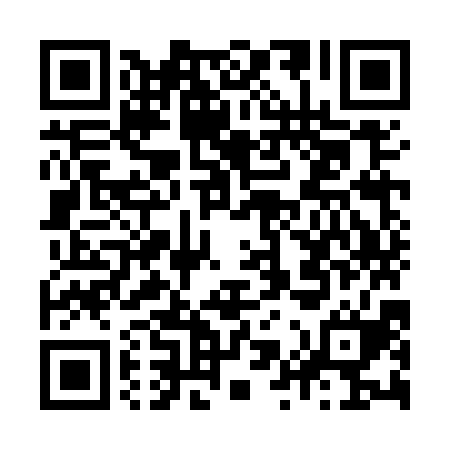 Ramadan times for Kanyaspuszta, HungaryMon 11 Mar 2024 - Wed 10 Apr 2024High Latitude Method: Midnight RulePrayer Calculation Method: Muslim World LeagueAsar Calculation Method: HanafiPrayer times provided by https://www.salahtimes.comDateDayFajrSuhurSunriseDhuhrAsrIftarMaghribIsha11Mon4:184:186:0111:513:495:415:417:1812Tue4:164:165:5911:503:505:425:427:2013Wed4:144:145:5711:503:525:445:447:2114Thu4:124:125:5511:503:535:455:457:2315Fri4:094:095:5311:503:545:475:477:2516Sat4:074:075:5111:493:555:485:487:2617Sun4:054:055:4911:493:565:505:507:2818Mon4:034:035:4711:493:585:515:517:3019Tue4:014:015:4511:483:595:535:537:3120Wed3:583:585:4311:484:005:545:547:3321Thu3:563:565:4111:484:015:565:567:3422Fri3:543:545:3911:484:025:575:577:3623Sat3:513:515:3711:474:035:585:587:3824Sun3:493:495:3511:474:046:006:007:4025Mon3:473:475:3311:474:056:016:017:4126Tue3:443:445:3111:464:076:036:037:4327Wed3:423:425:2911:464:086:046:047:4528Thu3:403:405:2711:464:096:066:067:4629Fri3:373:375:2511:454:106:076:077:4830Sat3:353:355:2311:454:116:096:097:5031Sun4:324:326:2112:455:127:107:108:521Mon4:304:306:1912:455:137:117:118:542Tue4:274:276:1712:445:147:137:138:553Wed4:254:256:1512:445:157:147:148:574Thu4:234:236:1312:445:167:167:168:595Fri4:204:206:1012:435:177:177:179:016Sat4:184:186:0812:435:187:197:199:037Sun4:154:156:0612:435:197:207:209:058Mon4:134:136:0512:435:207:227:229:079Tue4:104:106:0312:425:217:237:239:0910Wed4:084:086:0112:425:227:247:249:10